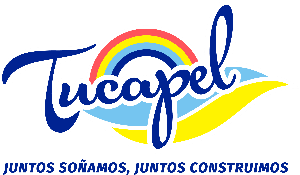 TIPO DE NORMADENOMINACION NORMANUMERO NORMAFECHA NORMAFECHA DE PUBLICACION EN EL DO O INDICACION DEL MEDIO Y FORMA DE PUBLICIDAD(SEGÚN ART 45 Y SIG LEY 19.980)TIENE ENFECTOS GENERALESFECHA ULTIMA ACTUALIZACION (DD/MM/AAAA) SI CORRESPONDE A ACTOS Y RESOLUCIONES CON EFECTOS GENERALESBREVE DESCRIPCION DEL OBJETO DEL ACTOENLACE A LA PUBLICACIONENLACE A LA MODIFICACIONDecretoAlcaldicio276705/09/2018Sitio web organizaciónNoNo aplicaAutoriza Cambio de Local Patente de Alcoholes Rol 4-40063, Sra. Petronila Del Carmen Zuñiga Pinto.enlaceNo aplicaDecretoAlcaldicio276805/09/2018Sitio web organizaciónNoNo aplicaAutoriza  Cambio de Local patente de Alcoholes Rol 4-40142, Sra. Elizabeth Yohanna Cid Fuentealba.enlaceNo aplicaDecretoAlcaldicio284612/09/2018Sitio web organizaciónNoNo aplicaOtorga     Patente     Comercial   Rol 2-20910 al Centro de Capacitación Satrolab Limitada.enlaceNo aplicaDecretoAlcaldicio287314/09/2018Sitio web organizaciónNoNo aplicaOtorga Patente Comercial Rol2-20911 a Doña Ana Del CarmenParedes Hernández.enlaceNo aplicaDecretoAlcaldicio 287414/09/2018Sitio web organizaciónNoNo aplicaAutoriza Transferencia Patente Comercial Rol  2-20423 a Comercial, Ferretería San Sebastián Limitada.enlaceNo aplica